Learn more about some our most famous Americans by checking out the links below.  To save an image, point to the picture, Right click "Save Picture as"  Next to file name, type a:  for disk  type s:  for student folder  and f:  for flash drive (may be different at home).  Press Enter.  For extra help, go to the Computer Tips on my main page and click "Save your work" Photostory presentation.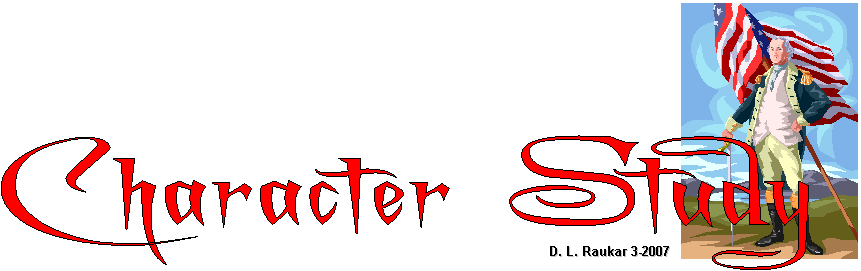 Colonial Hall: information about the Founding FathersAmerican Presidents-Life Portraits: official presidential siteGEORGE WASHINGTON: our first president and general in the army.George Washington-Life Portraits: good source of information and picturesGeorge Washington: White HouseWikipedia: George Washington : Click this picture to get a larger version.George Washington Photo Gallery: Click the picture you want to get a larger version before saving it.Indian Child: George WashingtonGeorge and Martha Washington: a great photo galleryGeorge Washington: Just for fun-online coloring pageGeorge Washington: emints site- has some very good links and a video.George Washington Mount Vernon estates: has period music, tooTHOMAS PAINE: writer of “Common Sense”Thomas Paine: Wikipedia: You may click his picture to get a larger version.Thomas Paine: Common Sense – his “latest edition”From Revolution to Reconstruction: biography of Thomas PaineThomas Paine: this official site includes pictures of his monuments, museum, cottage and biographies. (after looking at pictures, click on “Life and Works of Thomas Paine” link at top of page.Thomas Paine Quotations: This site will give you quotes from Thomas Paine.JOHN HANCOCK: famous American whose signature on the Declaration of Independence is most recognizable.John Hancock and U.S. History: has biographies of all the signers of the Declaration of Independence.John Hancock: Wikipedia: This site has a good color photo of him, too. Click the picture to get a larger version.John Hancock-America’s Story: find out why a signature is a “John Hancock”.American Revolution Home Page : John Hancock biography, pictures and period music.John Hancock Portrait Page: this early Americana page includes many portraits of famous Americans.THOMAS JEFFERSON:  Third President of the United States from 1801-1809Thomas Jefferson:  This is the official White House SiteThomas Jefferson-Wikipedia:  Good resource and good portrait-click it to get a larger version.Thomas Jefferson's Monticello:  His official home site for Monticello.Thomas Jefferson-Ame's Lab:  Good outline of biographical information and portrait.University of Virginia Digital Archive-Thomas Jefferson:  Check out this site.Library of Congress-Thomas Jefferson:  official sitePBS-Thomas Jefferson Online:  a great resource!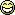 Library of Congress Exhibition-Thomas Jefferson:  another good resourceJOHN ADAMSJohn Adams-White House: This official White House page includes portraits and a biography.John Adams-Wikipedia: another very good portrait-click the picture to get a larger image. Good source of information as well.Portrait of John Adams: another early American page.Colonial Hall: good biography and portrait of John Adams; this site also includes information about the founding fathers.US History and John Adams: more good informationJohn Adams-American Presidents: This site is devoted to information about all U.S. presidents.RICHARD HENRY LEE: Founding father and signer of the Declaration of Independence.Richard Henry Lee: Colonial AmericaRichard Henry Lee-Signers of the Declaration of IndependenceRichard Henry Lee-Wikipedia: click on portrait to get a larger version.Biographical Directory of Congress: Richard Henry LeeRichard Henry Lee biography: from Stratford Hall, tells a little about his personality and his contributions.